Curriculum VitaeName			S. Gopalakrishnan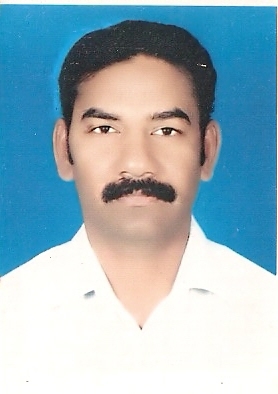 Title			Aquaculturist			Tilapia PisciculturistAddress		241/7 Siva Elango NagarSenthamangalamTiruvarurTamil Nadu 610 001India			Phone: 00 91 948677859			email: gopal579@hotmail.comEducation	BSc. Zoology	PG Diploma in Aquaculture (incomplete)Institution	Thiru Vi. Ka. Arts College, Thiruvarur.	Bharadhithasan University Thiruchirappalli, IndiaDate of Birth	10.05.1966Experience	From 1993 to 2018 (25 Years)18-10-1993 to 04-08-2009Production/Farm In-Charge Tilapia Fish Project, Abnaee Est. For Agri. Trading Investment, Al Kharj, Saudi Arabia. Job Description			Designing and construction of the fish projectBrood fish selectionBreeding setupMaximizing male population by specific techniquesHybridization techniques/Sex reversalObservation on genetic deterioration			Preventing stock contamination (inborn and inbred)Nursery managementFry productionFry grading and harvestRearing managementFingerling productionFingerlings grading and harvestFattening managementAdult fish grading and harvestMarketable fish preparation for salesFish movements schedulingWater quality parameters monitoringWater flow arrangementsGeneral cleaning and farm hygieneFish health observationsTreatmentsFeeding regime preparationFeeding control and managementFish stock assessmentsEquipment maintenanceAeration monitoringWorkers administrationDaily work scheduling Data keeping and reporting01-12-2009 to 15-11-2010Farm CoordinatorVivek Fish Seed Farm, Tiruvarur, TamilNadu, India.Job DescriptionBreeding and hatchery management of Indian Major Carps.Seed production  (Chinese type hatchery)Induced breedingFingerlings salesFresh water prawn (Machrobrachiam Rosenbergi) culture.(Rearing only)Murrel culture(wide collected seed and rearing)05-12-2010 to 10-12-2012Assistant Manager Seven Star Aqua Farm,No.1 Swaminathan Street, Ekattuthangal, Chennai-32, India.Job DescriptionShrimp farm (P. monodan / P. indicus) management.Shrimp rearingHarvest and sales02-01-2013 to 01-10-2013Production/Farm In-Charge Tilapia Fish Project, Abnaee Est. For Agri. Trading Investment, Al Kharj, Saudi ArabiaJob DescriptionBrood fish selectionBreeding setupMaximizing male population by specific techniquesHybridization techniques/Sex reversalObservation on genetic deterioration			Preventing stock contamination (inborn and inbred)Nursery managementFry productionFry grading and harvestRearing managementFingerling productionFingerlings grading and harvestFattening managementAdult fish grading and harvestMarketable fish preparation for salesFish movements schedulingWater quality parameters monitoringWater flow arrangementsGeneral cleaning and farm hygieneFish health observationsTreatmentsFeeding regime preparationFeeding control and managementFish stock assessmentsEquipment maintenanceAeration monitoringWorkers administrationDaily work scheduling Data keeping and reporting09.11.2013 to 10.03.2018Production and Farm In-ChargeSaudi Fisheries Company, Dammam, Saudi Arabia Job descriptionBreeding and Hatchery management of TilapiaHybridization of Oreochromis Aureus with Orechromis niloticusNatural tank breedingArtificial incubationSex reversal and all male production using alpha methyl testosterone (Hormonal Treatment)Cat fish (Clarias Gariepinus) breeding using HCG or pituitary extract (Hypophysation)Ornamental fishes breeding Fry Fingerlings adult fish gradingRearing of GIFT fry and fingerlingsGrow-Out managementResponsible for the production of Tilapia, Cat Fish and ornamental fishes.Water quality monitoringFeeding regime preparationDisease controlTreatmentsFish harvesting and marketingRecord keeping and reporting.Etc. Skills	Designing and construction of intensive tilapia farmingComputer Knowledge 	Light Vehicle DrivingReferences	Dr. S.M. Dass	Aquaculture Expert	Department of Fisheries	Ministry of Agriculture	Bahrain	Ph. 0097336480075	Dr. Abdul Aziz Tambal	General Manager	Abnaee Est. For Agri. Trading Investment, Riyadh, K.S.APh. 00966114768993Mr. Fahad A. Al JamieFish Farm ManagerSaudi Fisheries CompanyDammam, Saudi ArabiaPh. 00966 505813846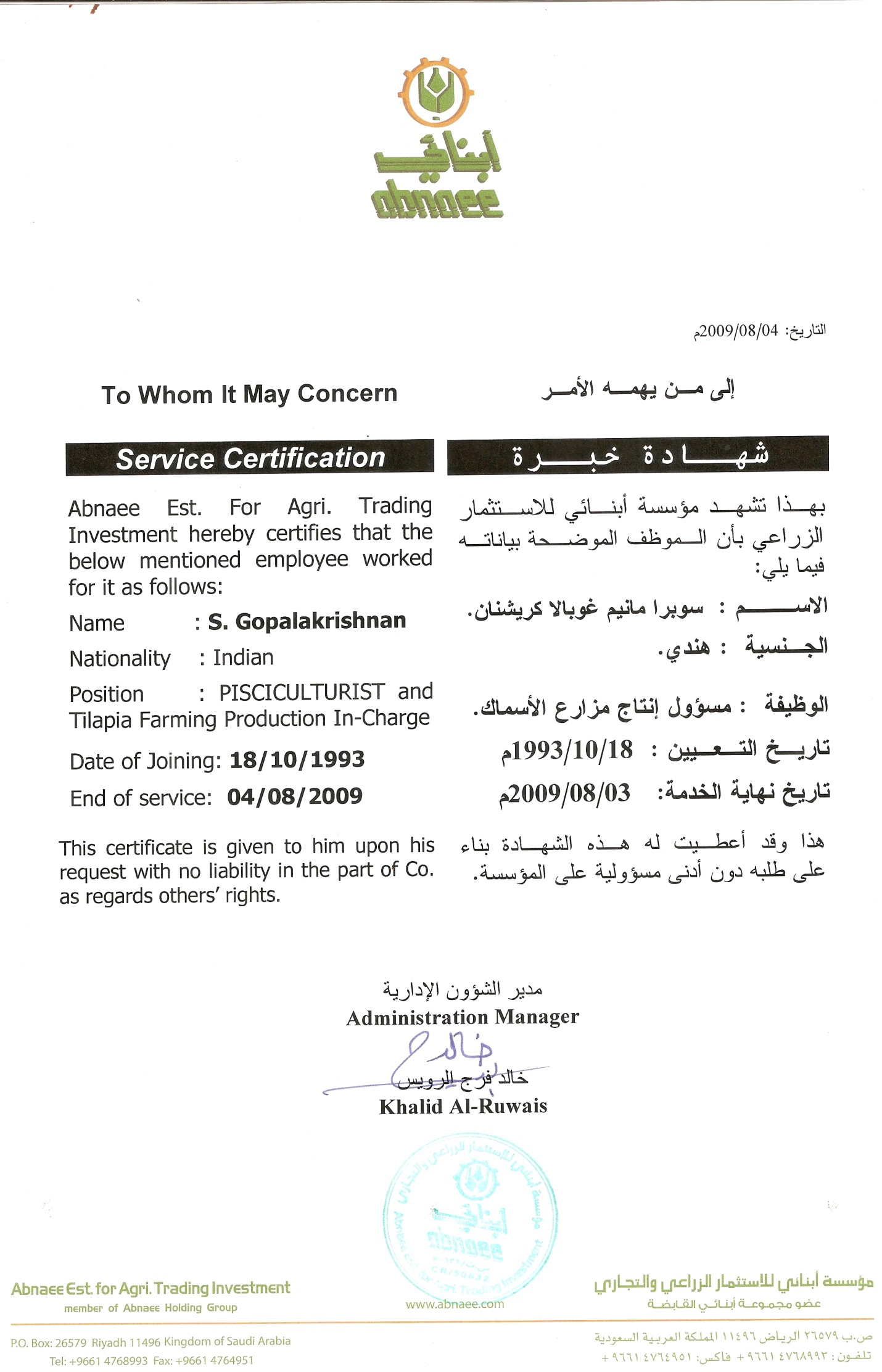 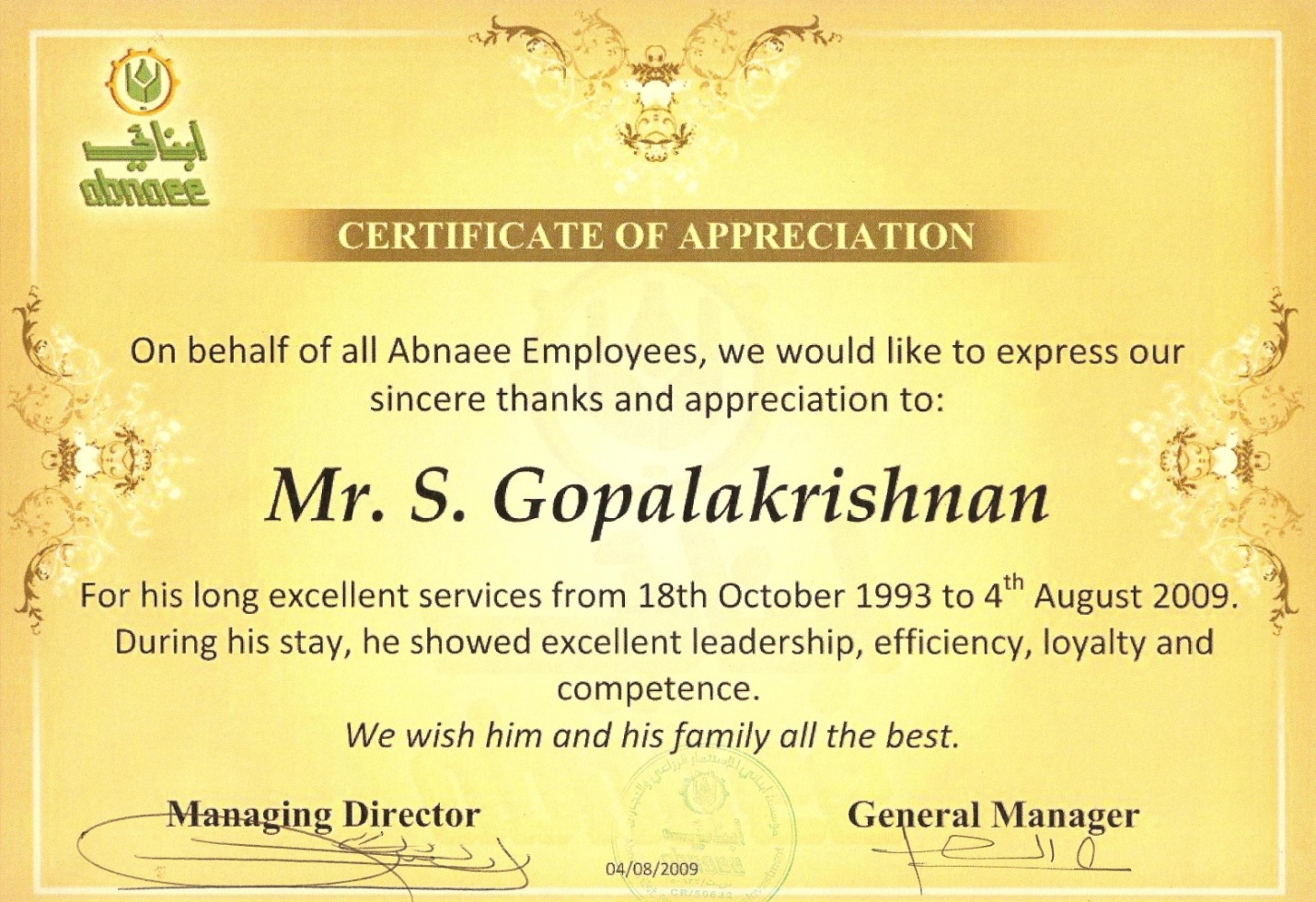 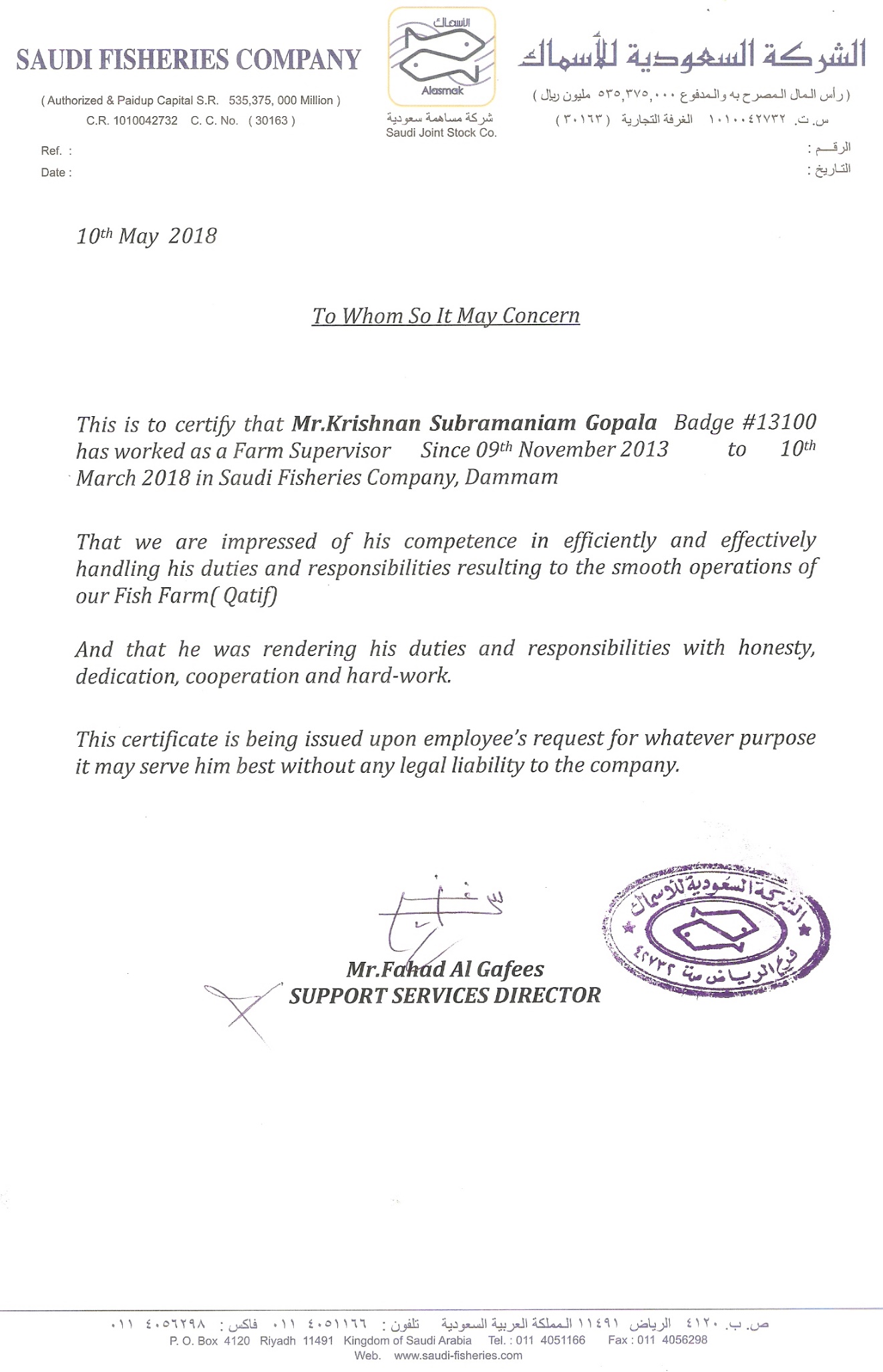 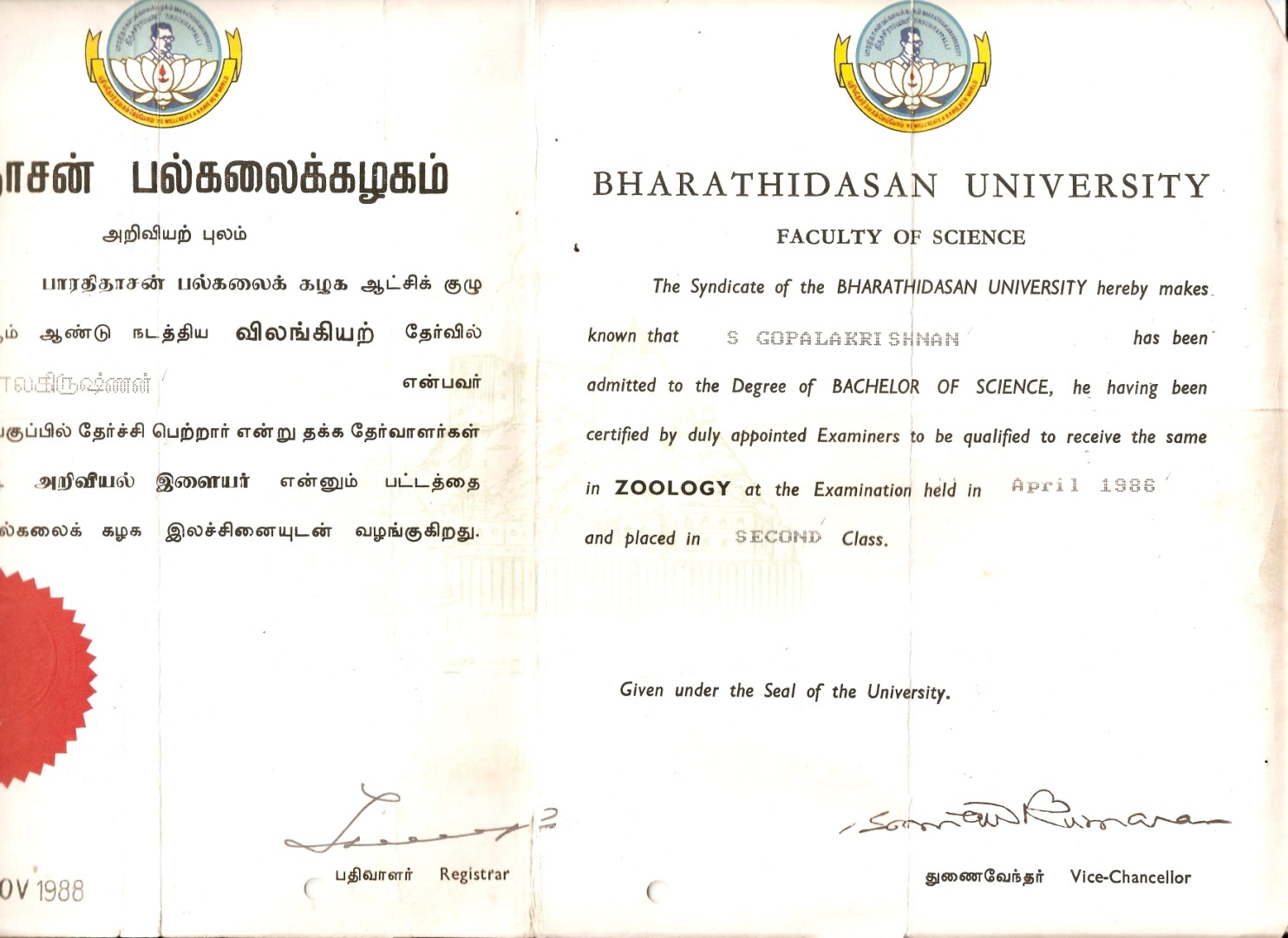 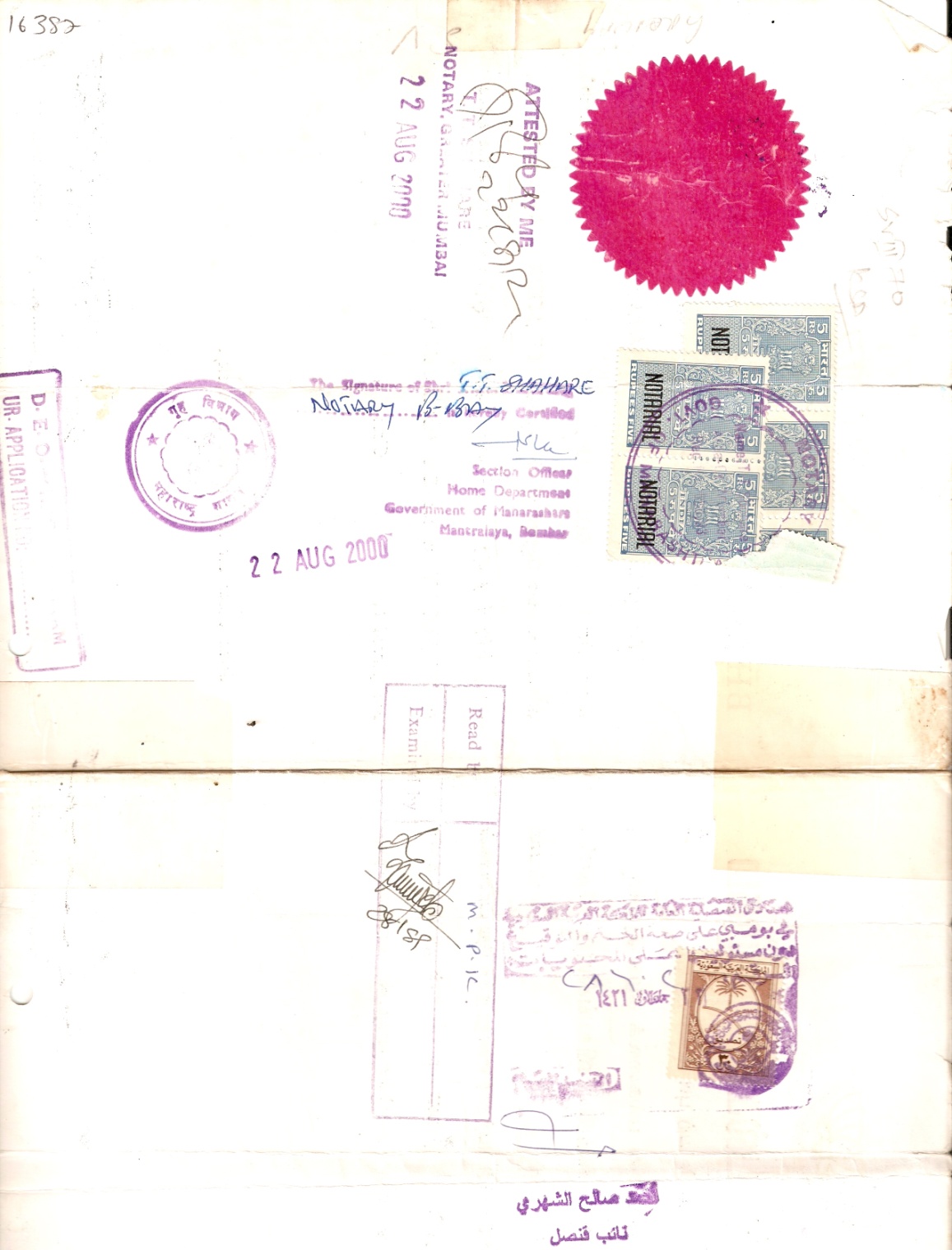 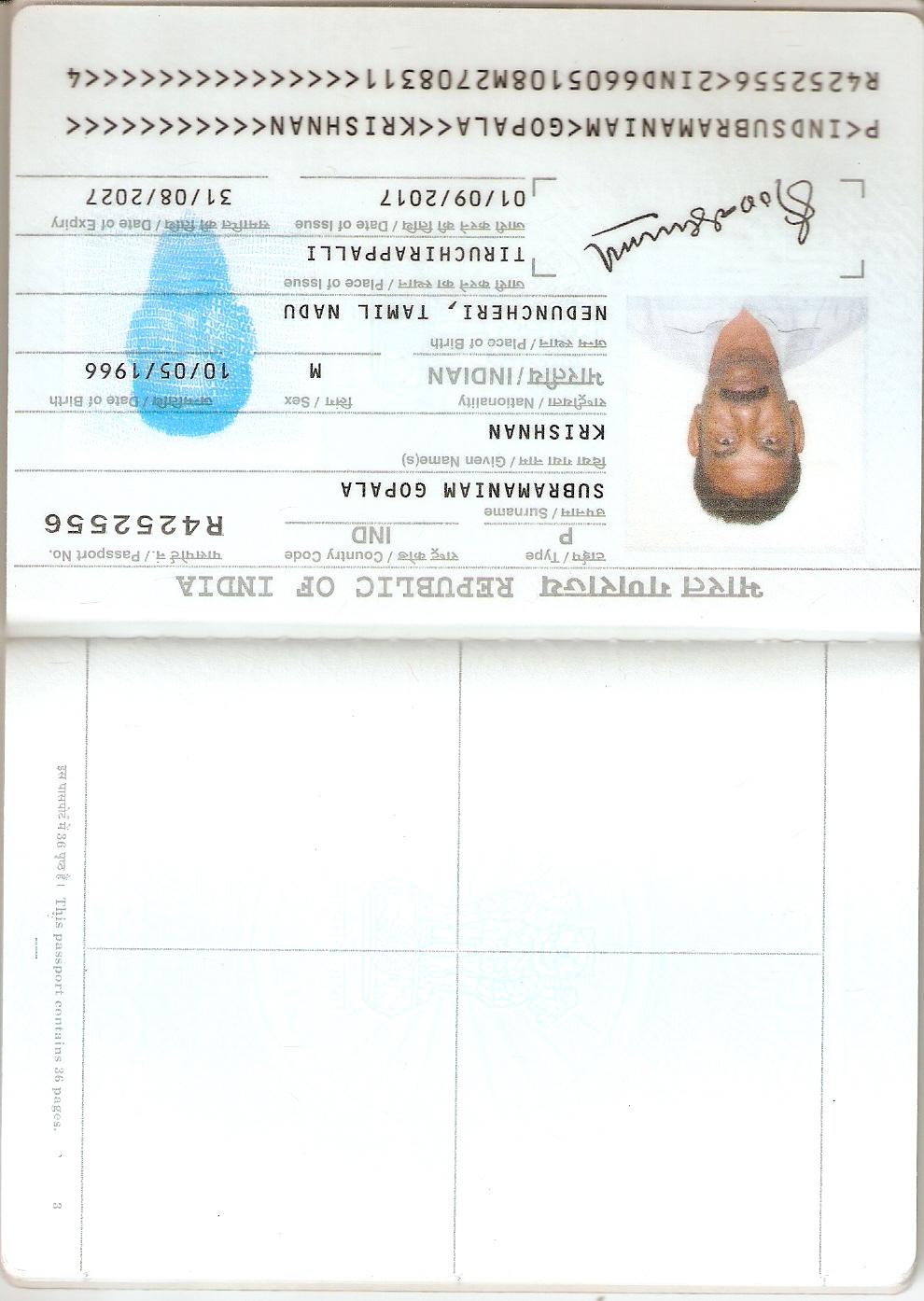 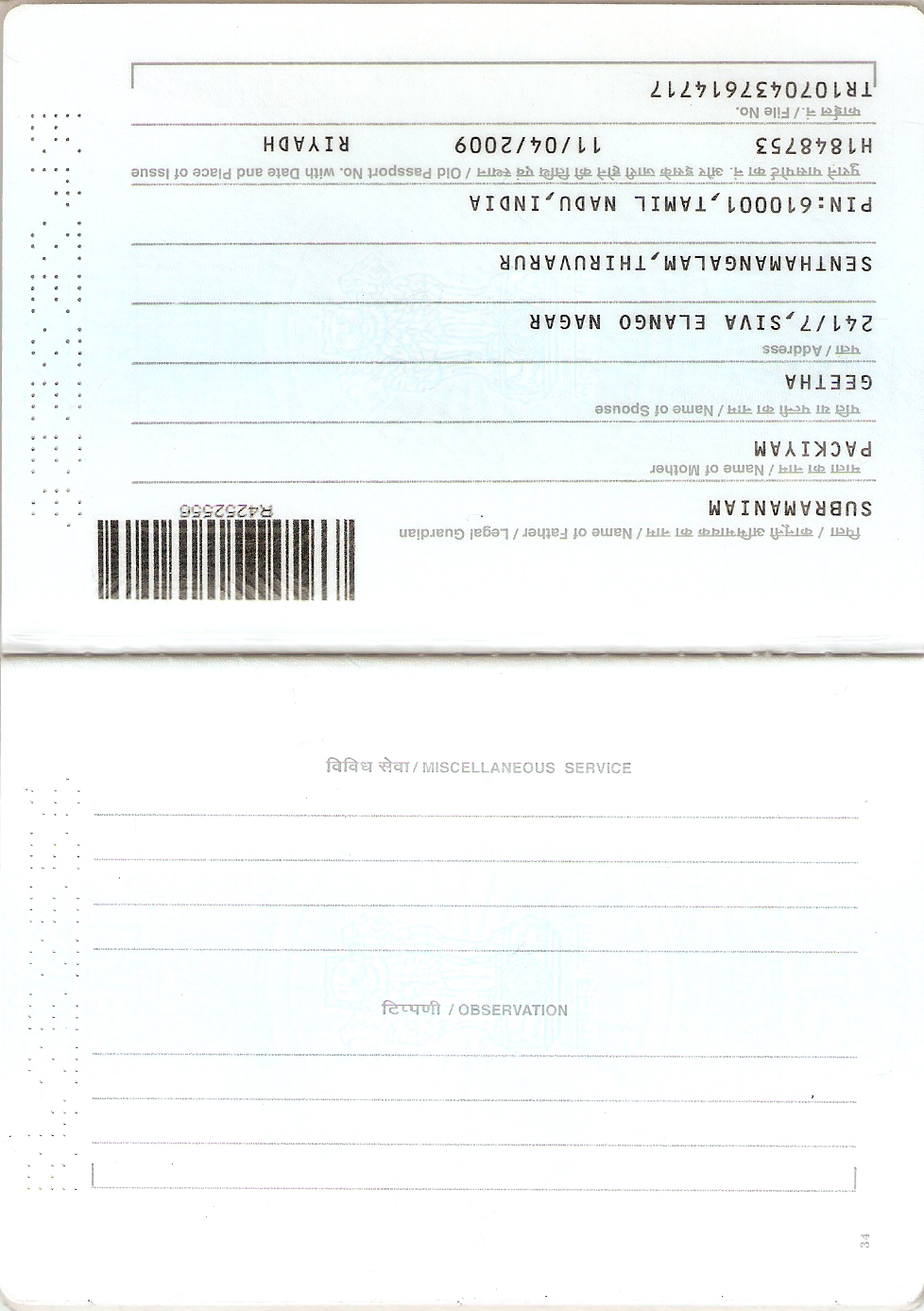 